PZO, KONTRAKT  NAUCZYCIELA  PLASTYKI  Z UCZNIEM  OBOWIĄZUJĄCY  W  KLASACH  IV – VII.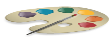 I. UCZESTNICTWO W LEKCJI:1. STARAJ SIĘ BYĆ ZAWSZE POZYTYWNIE NASTAWIONY DO WYKONANIA SWOJEJ PRACY PLASTYCZNEJ      WIERZĄC W SWOJE MOŻLIWOŚCI.2. Podczas lekcji przestrzegaj elementarnych zasad bezpieczeństwa i kultury, nie przemieszczaj się po klasie bez        zgody nauczyciela.3. Bądź koleżeński wobec kolegów oraz koleżanek w klasie.                                                                                                                                                                                       4. Utrzymuj porządek w klasie i na stanowisku pracy, pożyczone przybory oraz pomoce odkładaj czyste na wskazane     miejsce.5. W czasie lekcji nie żuj gumy, nie spożywaj posiłków (pić w czasie lekcji możesz  podczas upałów i w uzasadnionych     przypadkach).6. Na zajęciach z twórczości nauczyciel oceni Twój wkład pracy, zaangażowanie w wykonanie powierzonych zadań     oraz przygotowanie do zajęć.   7. Każda praca plastyczna wykonana na lekcji będzie oceniona pozytywnie.8. Aby otrzymać wysoką ocenę za pracę plastyczną wykonaj  ją starannie, na zadany temat oraz w proponowanej      przez nauczyciela technice. 9. Masz obowiązek przychodzić na zajęcia przygotowany (informacja na lekcji lub w dzienniku elektronicznym), jeżeli      nie pamiętasz jakie materiały miałeś przygotować na lekcję - przynieś materiały zastępcze w postaci farb, kredek     lub pasteli. Przechowuj  je w szkolnej szafce  w szatni lub w klasie (jeżeli nie posiadasz własnej szafki).10. Masz prawo raz w ciągu półrocza nie przygotować się do lekcji.11. O tym, że jesteś nieprzygotowany do lekcji informuj nauczyciela na początku zajęć.12. Brak materiałów do wykonania pracy plastycznej nie zwalnia Cię od pracy na lekcji. Pracuj  na udostępnionych      przez nauczyciela  materiałach. Brak pracy z lekcji skutkuje oceną niedostateczną.13. Pracuj na lekcji najlepiej  jak potrafisz,  jeżeli nie jesteś zadowolony z pracy, możesz ocenę poprawić (najlepiej                       na  następnej lekcji, lecz nie później niż po dwóch tygodniach). 14. Informacje o konkursach przekazywane będą w dzienniku elektronicznym oraz na lekcji. Za kwalifikację pracy                        do konkursu pozaszkolnego otrzymasz ocenę cząstkową celującą.15. Prowadź zeszyt ucznia lub teczkę tematyczną, będą sprawdzane  i oceniane  co najmniej raz w ciągu półrocza,       a ocenie podlegać mogą notatki, karty pracy, ćwiczenia, ilustracje i zadania domowe.II. OCENIANIE:1. OBSZARY AKTYWNOŚCI UCZNIÓW PODLEGAJĄCE OCENIE• Wiedza (zapamiętanie i rozumienie wiadomości teoretycznych zdobytych podczas lekcji oraz nauki własnej).• Umiejętności (wykorzystywanie wiedzy teoretycznej w praktyce, prawidłowa interpretacja i samodzielne   rozwiązywanie problemów związanych z przedmiotem, poprawne korzystanie z pomocy dydaktycznych, umiejętność      pracy w grupie).• Postawy (samodzielność i aktywność podczas lekcji, kreatywne podejście do zadań i problemów, prowadzenie   zeszytu przedmiotowego lub teczki tematycznej, odrabianie zadań domowych, artystyczna działalność     pozalekcyjna).2. NARZĘDZIA POMIARU• karty pracy, ćwiczenia;• indywidualne prace plastyczne (zgodność tematyczna, poprawność użytych technik plastycznych, zaangażowanie  i osobista ekspresja, estetyka wykonania);• prace i projekty wykonane w grupie;• zeszyt przedmiotowy lub teczka tematyczna (kompletność i systematyczność prowadzonych notatek, kompletność   zadań domowych, czytelność i estetyka prowadzonych notatek);• zadania domowe (zawartość rzeczowa, wkład własnej pracy, poprawność wykonania); • aktywność ucznia na lekcji - odpowiedź ustna (zawartość merytoryczna wypowiedzi, stosowanie języka sztuki,       umiejętność formułowania myśli i uzasadniania poglądów);• uczestnictwo w konkursach plastycznych (prezentowanie swoich prac i umiejętności na forum publicznym, aktywny  udział w szkolnych i pozaszkolnych kołach zainteresowań o charakterze artystycznym, reprezentowanie szkoły   w przedsięwzięciach artystycznych);• prace na rzecz szkoły i środowiska lokalnego.III. SKALA OCEN: celujący, bardzo dobry, dobry, dostateczny, dopuszczający, niedostateczny (z „plusem” lub „minusem” w przypadku ocen bieżących)   1. Ocena celująca ( 6 )- uczeń przejawia zdolności plastyczne- wiedza wykracza poza program nauczania zaplanowany do opanowania w kl. IV, V, VI, VII - prace plastyczne ukazuje w sposób indywidualny, twórczy i samodzielnie rozwiązuje problemy plastyczne- wykonuje dodatkowe zadania, prace, dekoracje - jest laureatem konkursów plastycznych, wiedzy o sztuce- aktywnie uczestniczy w zajęciach i jest do nich zawsze przygotowany 2. Ocena bardzo dobra ( 5 )- uczeń poszukuje indywidualnych rozwiązań plastycznych, rozwija talent plastyczny- opanował pełny zakres wiedzy i umiejętności plastyczne określone programem nauczania i zaplanowane                           do opanowania na poziomie kl. IV, V, VI, VII - sprawnie posługuje się zdobytymi wiadomościami teoretycznymi, wykorzystując je w praktyce - jest zawsze przygotowany do zajęć i aktywnie w nich uczestniczy3. Ocena dobra ( 4 ) - uczeń dobrze opanował umiejętności plastyczne i teoretyczne określone programem nauczania i zaplanowane   do opanowania  na poziomie kl. IV, V, VI, VII - poprawnie wykorzystuje wiedzę teoretyczną w praktyce - przejawia aktywność na zajęciach i jest do nich przygotowany 4. Ocena dostateczna ( 3 ) - uczeń wykazuje podstawową wiedzę w zakresie materiału przewidzianego programem nauczania i zaplanowane   do opanowania na poziome kl. IV, V, VI, VII- jest mało aktywny na zajęciach i słabo do nich przygotowany - nie wykazuje chęci do wykonywania prac i jest mało zainteresowany przedmiotem - nie wykazuje chęci do poprawienia ocen 5. Ocena dopuszczająca ( 2 ) - uczeń wykazuje się małą chęcią w zdobywaniu wiedzy na poziomie kl. IV, V, VI, VII - jest nieprzygotowany do zajęć i niechętnie wykonuje zalecane prace- wykazuje minimalną postawę twórczą w działaniu na zajęciach- nie wykazuje chęci do poprawienia ocen6. Ocena niedostateczna (1)     - nie wykazuje chęci zdobywania wiedzy i nie posiada minimalnych wiadomości objętych programem nauczania,    - nie wykonuje poleceń nauczyciela, ćwiczeń i prac plastycznych,    - nie wykazuje woli zmiany postawy i poprawy     - przeszkadza w prowadzeniu zajęć nauczycielowi i kolegom, zagraża bezpieczeństwu. Dostosowanie PZO do potrzeb uczniów z dysfunkcjami. Uczniowie posiadający opinię poradni psychologiczno-pedagogicznej o specyficznych trudnościach w uczeniu się oraz uczniowie posiadający orzeczenie o potrzebie nauczania indywidualnego są oceniani z uwzględnieniem  zaleceń poradni.IV. WYMAGANIA EDUKACYJNE (według propozycji wydawnictwa Nowa Era)V. O ocenach bieżących, śródrocznych i rocznych rodzice informowani są poprzez dziennik elektroniczny, podczas zebrań i konsultacji.Wymagania konieczneSpełnienie wymagań pozwala postawić ocenę dopuszczającą.Z pomocą nauczyciela uczeń:wymienia placówki działające na rzecz kultury,tłumaczy zasady zachowania się w muzeum,wskazuje zabytki znajdujące się w regionie,podaje nazwiska najwybitniejszych malarzy polskich i zagranicznych,wyjaśnia, kogo możemy nazywać twórcą ludowym,opisuje tradycje i symbole związane ze świętami Bożego Narodzenia oraz z Wielkanocą,nazywa elementy dzieła plastycznego (kreska, kropka, plama walorowa, barwa, światłocień, technika, faktura, kształt, kompozycja, perspektywa),wyjaśnia znaczenie niektórych z omówionych na lekcji terminów plastycznych,wymienia nazwy niektórych z poznanych dziedzin sztuki (np. rysunek, malarstwo, grafika, rzeźba, architektura, sztuka użytkowa, sztuka ludowa oraz współczesne formy: fotografika, film, instalacja, happening),rozróżnia dzieła należące do poszczególnych dziedzin twórczości artystycznej (rysunek, malarstwo, grafika, rzeźba, architektura, sztuka ludowa, rzemiosło artystyczne itd.),tłumaczy, czym zajmują się rysownik, malarz, grafik, rzeźbiarz i architekt,wskazuje różnice między rysunkiem a malarstwem,uzyskuje barwy pochodne, wykorzystując barwy podstawowe,wymienia podstawowe elementy warsztatu fotograficznego,nazywa niektóre gatunki filmowe,wskazuje podstawowe narzędzia pracy plastyka i wykorzystuje je w minimalnym stopniu w swoich działaniach,podejmuje próby zastosowania elementów teorii w ćwiczeniach praktycznych,wykonuje zadania plastyczne o niewielkim stopniu trudności,utrzymuje w porządku swój warsztat pracy,stara się przestrzegać zasad BHP podczas działań na lekcji.Wymagania podstawoweSpełnienie wymagań pozwala postawić ocenę dostateczną.Uczeń:określa rolę elementów plastycznych w swoim najbliższym otoczeniu,wskazuje miejsca w swoim regionie, w których można obejrzeć dzieła plastyczne,wymienia najsłynniejsze polskie zabytki oraz zabytki znajdujące się w regionie,podaje przykłady dziedzin sztuki uprawianych przez twórców ludowych oraz wykorzystywanych przez tych artystów technik plastycznych,wyjaśnia znaczenie wybranych tradycji i symboli związanych ze świętami Bożego Narodzenia       oraz z Wielkanocą,opisuje elementy dzieła plastycznego,tłumaczy znaczenie omówionych na lekcji terminów plastycznych,wymienia poznane podczas lekcji dziedziny sztuki,omawia poznane techniki malarskie, nazywając wykorzystywane w nich narzędzia i podłoża,wyjaśnia najważniejsze podziały barw,wskazuje elementy i układy tworzące daną kompozycję,przygotowuje ilustrację z zastosowaniem danego rodzaju kompozycji,rozpoznaje rodzaj kompozycji wykorzystanej w wybranych dziełach przedstawionych                           na reprodukcjach, wykonuje rysunek z zastosowaniem wybranej perspektywy, podaje najważniejsze cechy wybranych perspektyw malarskich,tłumaczy, czym różni się technika druku wypukłego od techniki druku wklęsłego,wymienia poszczególne rodzaje rzeźby,dokonuje podziału architektury ze względu na jej funkcje,wskazuje wytwory wzornictwa przemysłowego w najbliższym otoczeniu,projektuje przedmioty codziennego użytku,wyjaśnia, czym różni się fotografia artystyczna od fotografii użytkowej,określa różnice między dziełami kina artystycznego a filmami komercyjnymi,rozpoznaje narzędzia pomocne w pracy rysownika, malarza, rzeźbiarza, grafika, fotografika i filmowca,omawia funkcje typowych narzędzi stosowanych w poszczególnych technikach plastycznych,przedstawia obiekty na płaszczyźnie i w przestrzeni, posługując się podstawowymi środkami wyrazu plastycznego,stosuje w działaniach artystycznych różne narzędzia i podłoża,dostrzega wpływ faktury użytego podłoża na efekt końcowy działań plastycznych,prowadzi zeszyt przedmiotowy, lub teczkę tematyczną,uczestniczy w dyskusjach o prezentowanych obiektach po zachęcie ze strony nauczyciela,stosuje się do zasad organizacji pracy, przynosi na lekcję odpowiednie materiały i narzędzia,aktywnie pracuje w grupie,utrzymuje w porządku swój warsztat pracy,przestrzega zasad BHP podczas działań plastycznych.Wymagania rozszerzająceSpełnienie wymagań pozwala postawić ocenę dobrą.Uczeń:określa rolę elementów plastycznych w swoim najbliższym otoczeniu,podaje nazwiska najwybitniejszych malarzy polskich i zagranicznych,wymienia najsłynniejsze polskie zabytki i dzieła sztuki oraz zabytki znajdujące się w regionie,analizuje i interpretuje wybrane dzieła sztuki, stosując wiedzę zdobytą podczas lekcji,wyjaśnia, czym są pieta i świątek, oraz określa ich cechy na podstawie fotografii,omawia wybrane tradycje i symbole związane ze świętami Bożego Narodzenia oraz z Wielkanocą,charakteryzuje poszczególne dziedziny sztuki,opisuje wybrane środki wyrazu plastycznego i przyporządkowuje je do określonej grupy elementów tworzących dzieło,wymienia cechy poszczególnych rodzajów kompozycji,określa sposób przedstawiania przestrzeni oraz rodzaje faktury zastosowane w dziele zaprezentowanym na oglądanej reprodukcji,rozpoznaje, jakimi narzędziami posłużył się twórca dzieła poznawanego w postaci reprodukcji,wyjaśnia, jak stosować sztalugi, matrycę i dłuto,tłumaczy znaczenie poznanych terminów plastycznych, uzupełniając swoje definicje przykładami dzieł sztuki,omawia wpływ barw ciepłych i zimnych na samopoczucie człowieka,rozróżnia rodzaje malarstwa ze względu na przedstawianą tematykę (portret, pejzaż, martwa natura, malarstwo historyczne, rodzajowe itd.),charakteryzuje prace graficzne, zwracając szczególną uwagę na materiał użyty do wykonania matrycy,wskazuje różnice pomiędzy rzeźbą tradycyjną a kompozycją przestrzenną,dokonuje porównania wzornictwa przemysłowego z rzemiosłem artystycznym,wymienia podobieństwa miedzy techniką malarską a techniką fotograficzną,nazywa środki wyrazu artystycznego wykorzystywane w filmie (perspektywa, światło, kolor)     oraz określa ich wpływ na atmosferę dzieła,korzysta świadomie i krytycznie z przekazów medialnych, selekcjonując informacje i wybierając właściwe treści,stosuje elementy wiedzy teoretycznej w ćwiczeniach praktycznych,używa waloru w działaniach plastycznych odpowiednio do tematu i charakteru pracy,wyjaśnia, w jaki sposób ukazać światłocień na rysunku,dobiera narzędzia i podłoża w zależności od charakteru i tematu wykonywanej pracy plastycznej, posługuje się właściwie przyborami i narzędziami plastycznymi,tłumaczy, do jakiego rodzaju farb należą tempera i plakatówka,porównuje środki wyrazu plastycznego zastosowane w dwóch wybranych dziełach malarskich zaprezentowanych na reprodukcjach, wykorzystuje dany rodzaj kompozycji oraz wybraną technikę plastyczną podczas tworzenia ilustracji,omawia wybrany obraz pod kątem zastosowanego rodzaju kompozycji,tłumaczy, na czym polega perspektywa przedstawiona na obrazie,dobiera rodzaj perspektywy do tematu wykonywanej pracy, wykorzystując w praktyce wiedzę teoretyczną,realizuje proste projekty w dziedzinie sztuki użytkowej,wykonuje prace plastyczne poprawne pod względem technicznym i estetycznym,określa rolę środków wyrazu, które zastosował w pracy plastycznej,prowadzi systematycznie zeszyt przedmiotowy,zachowuje koncentrację podczas lekcji, uczestniczy aktywnie w dyskusjach na temat prezentowanych obiektów,organizuje poprawnie swoje miejsce pracy oraz przynosi na lekcję odpowiednie materiały i narzędzia, efektywnie wykorzystuje czas przeznaczony na działalność twórczą,utrzymuje w porządku swój warsztat pracy,przestrzega zasad BHP podczas posługiwania się narzędziami.Wymagania dopełniająceSpełnienie wymagań pozwala postawić ocenę bardzo dobrą.Uczeń:dyskutuje na temat roli sztuki w życiu człowieka,wymienia nazwiska najwybitniejszych artystów polskich i zagranicznych (malarzy, rzeźbiarzy, architektów),zdobywa z różnych źródeł (internet, lokalna prasa, dostępne książki) informacje na temat artystów tworzących w regionie,wymienia placówki kultury znajdujące się w rodzinnej miejscowości lub najbliższej okolicy oraz wyjaśnia, czym się one zajmują,omawia rolę muzeów w procesie edukacji społeczeństwa,wykazuje się rozległą wiedzą na temat polskich zabytków,rozpoznaje wybrane dzieła architektury i sztuk plastycznych należące do polskiego i europejskiego dziedzictwa kultury,określa funkcje wybranych dzieł oraz wskazuje cechy wyróżniające je spośród innych tekstów kultury z danej epoki,posługuje się w swoich wypowiedziach podstawowymi terminami z poszczególnych dziedzin sztuki,bierze aktywny udział w dyskusji dotyczącej podobieństw i różnic między poszczególnymi dziedzinami sztuki,porównuje wybrane dzieła plastyczne pod kątem użytych w nich środków wyrazu plastycznego,omawia wybrane przykłady wytworów sztuki ludowej pod względem ich formy i użytego materiału,opisuje (w oparciu o przekazy ludowe) tradycje podtrzymywane w swoim regionie,wylicza różnice między malarstwem realistycznym od malarstwem abstrakcyjnym,określa cechy rzeźb należących do różnych rodzajów na podstawie wybranych przykładów,opowiada o wybranej zabytkowej budowli i charakteryzuje jej funkcje,analizuje wybrane wytwory wzornictwa przemysłowego i rzemiosła artystycznego pod kątem ich funkcjonalności i estetyki,omawia elementy dzieła plastycznego (kompozycja, światłocień, perspektywa, barwa) widoczne na wybranych fotografiach,określa gatunek filmu na podstawie zaprezentowanego fragmentu,korzysta z przekazów medialnych oraz wykorzystuje zawarte w nich informacje w swojej działalności twórczej, przestrzega praw autorskich,potrafi właściwie wykorzystać zdobytą wiedzę teoretyczną we własnej twórczości,operuje sprawnie wybraną techniką plastyczną,wykonuje oryginalne i pomysłowe prace zgodne z podanym tematem,wybiera technikę odpowiednią dla najlepszego wyrażenia tematu i analizuje ją pod kątem uzyskanych efektów plastycznych,tworzy prace, ujawniając bogatą wyobraźnię i zręcznie wykorzystując możliwości wyrazu stwarzane przez różnorodne środki plastyczne oraz fakturę podłoża,realizuje proste projekty w zakresie form użytkowych, stosując m.in. narzędzia i wytwory multimedialne,posługuje się biegle poszczególnymi środkami wyrazu plastycznego,stosuje plamy walorowe w celu ukazania w rysunku światłocienia na przedmiotach,dokonuje ekspresji uczuć i nastrojów w pracy plastycznej za pomocą odpowiednio dobranych środków plastycznych,wykorzystuje umiejętnie różne rodzaje perspektywy w celu ukazania przestrzeni na płaszczyźnie,analizuje własną pracę pod kątem zastosowanych środków wyrazu plastycznego,bierze udział w konkursach plastycznych przeprowadzanych na terenie szkoły lub poza nią,prowadzi zeszyt przedmiotowy systematycznie i estetycznie,jest aktywny podczas lekcji, z zaangażowaniem dyskutuje o prezentowanych obiektach,organizuje swoje miejsce pracy, przynosi na lekcję odpowiednie materiały i narzędzia, efektywnie wykorzystuje czas przeznaczony na działalność twórczą,utrzymuje w porządku swój warsztat pracy zarówno podczas działań plastycznych, jak i po ich zakończeniu,przestrzega zasad BHP podczas posługiwania się narzędziami.Wymagania wykraczająceSpełnienie wymagań pozwala postawić ocenę celującą.Uczeń:wykazuje szczególne zainteresowanie sztukami plastycznymi,uzasadnia swoje upodobania estetyczne,ciekawie opowiada o zabytkach swojego regionu,gromadzi dodatkowe wiadomości związane z plastyką,kolekcjonuje reprodukcje dzieł plastycznych i książki o sztuce,wykazuje znajomość literatury przedmiotu wykraczającą poza materiał omawiany na lekcjach,orientuje się w wydarzeniach plastycznych odbywających się w kraju i na świecie (wystawy, konkursy, biennale),uczęszcza do galerii, muzeów itp.,wymienia nazwiska wybitnych artystów działających w jego miejscowości lub regionie,ocenia znaczenie twórczości wybranego artysty i jego zasługi dla środowiska lokalnego, regionu, kraju, świata,posiada wiedzę i umiejętności znacznie wykraczające poza treści wymienione w programie nauczania,bierze czynny udział w zajęciach plastycznych,analizuje prezentowane obiekty pod kątem ich treści, formy i emocjonalnego oddziaływania,wykonuje prace dodatkowe będące uzupełnieniem treści poznanych na lekcji (opracowuje referaty traktujące o zagadnieniach poruszanych w literaturze przedmiotu, wykonuje pomoce dydaktyczne itp.),wykorzystuje zdobytą wiedzę teoretyczną w pozalekcyjnych działaniach plastycznych (np. należy do szkolnego koła zainteresowań),aktywnie uczestniczy w życiu kulturalnym szkoły (gazetki szkolne, dekoracje okolicznościowe) i regionu,uczestniczy w konkursach i zdobywa nagrody na konkursach plastycznych,wzorowo prowadzi zeszyt przedmiotowy (nowatorska forma, wzbogacona materiałem ilustracyjnym i teoretycznym),przygotowuje się systematycznie do zajęć,utrzymuje wzorowy porządek na swoim stanowisku pracy, zarówno podczas działań plastycznych, jak i po ich zakończeniu,przestrzega zasad BHP podczas posługiwania się narzędziami.